CONTACTO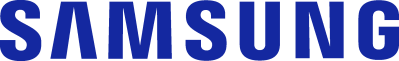 Julián Rodríguez Cornejo		Babel Group			Tel:3166613107 Julianrodriguez@mailbabel.comSamsung Galaxy S22 Ultra, la mejor y más Premium experiencia 
de la serie S hasta el momentoCon la mejor cámara, rendimiento y conectividad en un smartphone Galaxy, 
el Galaxy S22 Ultra reinventa la experiencia móvil al fusionar las 
funciones favoritas de los fanáticos de las series Note y SSEÚL, Corea. Febrero 2022 – Samsung Electronics presenta el Galaxy S22 Ultra, que fusiona lo mejor de dos legados de smartphones: la potencia inigualable de la serie Note sumado a la cámara y el rendimiento de nivel profesional de la serie S para establecer un nuevo estándar para los smartphones premium. Con un S Pen incorporado, funciones avanzadas de Nightography y video, y una batería que dura más de un día, el Galaxy S22 Ultra es el dispositivo de la serie Ultra más poderoso que Samsung haya creado.“En Samsung, nos esforzamos constantemente para elevar el nivel de nuestros dispositivos más Premium. El Galaxy S22 Ultra toma la amada funcionalidad del Galaxy Note y los aspectos más celebrados de la Serie S y los fusiona para una experiencia móvil verdaderamente única. Este es un salto para la tecnología móvil, que establece un nuevo estándar para lo que un smartphone puede ser”, afirma TM Roh, presidente y Líder de Negocios MX (Mobile eXperience) de Samsung Electronics. Desde capacidades creativas y productividad hasta potencia y rendimiento, el Galaxy S22 Ultra trae todo lo que le gusta de la experiencia Note a la Serie S, incluido su exclusivo S Pen. El Galaxy S22 Ultra se une a la nueva serie de dispositivos Galaxy S –Galaxy S22 y S22+–, ofreciendo todas las funciones de esos dispositivos con nuevos recursos.El teléfono de la serie S más potente de Samsung hasta la fechaPor primera vez, el S Pen integrado favorito de los fanáticos llega a un dispositivo de la serie S –el más rápido y con mayor capacidad de respuesta que jamás hayamos creado. Con 70% menos de latencia1, puede escribir y dibujar de forma más natural en la pantalla expansiva de su S22 Ultra y explorar aplicaciones de nuevas formas.Con el S Pen, el S22 Ultra se convierte en más que un teléfono. Adopta el legado del Note al tiempo que abre nuevas posibilidades para la creatividad y desarrollar múltiples tareas, obteniendo como resultado es una experiencia móvil nunca antes vista.Con lentes de cámara integrados de forma continua y un elegante marco de metal que crea un efecto de espejo, el Galaxy S22 Ultra representa la apariencia y la sensación más premium de Samsung. El lujoso acabado de vidrio y neblina agrega un toque elegante al diseño flotante lineal reinventado del S22 Ultra, completo con los icónicos ángulos agudos del Galaxy Note, todo encerrado en un diseño aerodinámico. 1 En comparación con el Galaxy S21 Ultra.2 La disponibilidad puede variar según el mercado.El Galaxy S22 Ultra viene en cuatro opciones de color inspiradas en la naturaleza, que incluyen Phantom Black, Phantom White, Green y, nuevo en la serie S22 Ultra, Borgoña2.Capture impresionantes fotos y videos de día o de nocheCon el Galaxy S22 Ultra puede capturar imágenes dignas de publicar al instante en cualquier condición de iluminación. Las funciones avanzadas de Nightography, disponibles en toda la familia de dispositivos S22, le permiten capturar videos nítidos y claros en las cámaras delantera y trasera, ya sea que esté grabando durante el día o la noche. El S22 Ultra es proyectado con un sensor de píxeles de 2.4um – el sensor de píxeles más grande de Samsung –, lo que habilita los lentes de su cámara a capturar más luz y datos, optimizando la iluminación y los detalles de sus videoclips. Además, el lente Super Clear Glass avanzado del S22 Ultra le ayuda a tomar videos nocturnos más fluidos y claros sin destellos. Mientras tanto, el Auto Framing de video garantiza que su cámara siempre capture exactamente a quien desea, ya sea una persona o diez3.Con capacidades de zoom que te acercarán 100 veces más a la acción4, el Galaxy S22 Ultra no tiene solo la cámara más poderosa de Samsung, como también la más inteligente. Repleto de nuevas funciones de IA, como el Modo Retrato, el Galaxy S22 Ultra es diseñado para que cada foto parezca profesional. Con las sólidas capacidades de la cámara, su teléfono hace el trabajo pesado, por lo que siempre captura fotos y videos sorprendentes con cualquier iluminación.Ya sea un fotógrafo principiante o profesional, el Galaxy S22 Ultra le brinda todas las herramientas que necesita para tomar una hermosa fotografía en todo momento. Al igual que los Galaxy S22 y S22+, el Galaxy S22 Ultra ofrece acceso exclusivo a la aplicación Expert RAW5, que cuenta con un conjunto completo de herramientas de edición en la cámara que brindan una experiencia similar a la de una DSLR y le permiten disfrutar de un control más creativo. Con la capacidad de guardar fotos en formato RAW de hasta 16bits, puede tener más control sobre sus ediciones con más datos de sus imágenes. Y al igual que una cámara DSLR, puede aclarar u oscurecer sus fotos con la configuración ISO y la velocidad del obturador, ajustar el balance de blancos para hacer que su foto sea más cálida o fría y enfocar manualmente el sujeto deseado para que sus imágenes se vean exactamente como lo desea.Potencia y rendimiento sin limitesEl Galaxy S22 Ultra es diseñado para los días laborables más productivos. Además, es parte de la primera serie Galaxy S equipada con el procesador de 4nm, que impulsa el procesamiento de IA y ML más avanzado de Samsung. También cuenta con Wi-Fi 6E, hasta dos veces más rápido que Wi-Fi 66, lo que significa que puede disfrutar de un rendimiento inigualable en las aplicaciones más utilizadas, ya sea que esté jugando, transmitiendo o trabajando7. Toda esa energía funciona con la poderosa batería del Galaxy S22 Ultra, que le brinda más de un día completo de uso con cada carga8. El S22 Ultra también admite una carga súper rápida de 45W, por lo que puede grabar 54 minutos de video o transmitir cuatro episodios de su serie favorita – todo después de una carga de 10 minutos9. Trabaje, juegue, vea videos y más con la potencia que siempre lo mantiene conectado.3Auto Framing solo está disponible en el Modo Video. Auto Framing debe estar habilitado antes de grabar. Ciertas resoluciones y proporciones pueden no ser compatibles. Ciertas funciones pueden no estar disponibles cuando el Auto Framing está activado. Solo las personas pueden ser reconocidas, y hay un límite de cuántas personas pueden ser reconocidas. Disponible en Samsung Camera, BlueJeans, Google Duo, Meta Messenger, Google Meet, New Knox Meeting, Microsoft Teams, Cisco Webex Meet, Zoom. Auto Framing solo está disponible en la cámara frontal ultra ancha.4Zoom espacial 100X incluye zoom óptico de 10x y zoom digital de 100x con tecnología de Super Resolución de IA. Hacer zoom más allá de 10x puede provocar cierto deterioro de la imagen.5El Expert RAW debe descargarse por separado de Galaxy Store de forma gratuita antes de su uso.6Requiere una conexión óptima. La velocidad real puede variar según el país, la operadora y el entorno del usuario.7La disponibilidad de la red Wi-Fi 6E puede variar según el mercado, el proveedor de red y el entorno del usuario. Requiere conexión óptima. Requerirá un enrutador Wi-Fi 6E.Ya sea que esté viendo contenido o creando el suyo, la pantalla inmersiva de 6,8”10 Dynamic AMOLED 2X adaptable de 120Hz del Galaxy S22 Ultra hace que todo cobre vida con detalles sorprendentes y más brillantes que nunca con un brillo máximo de 1750nit11. Además, la tecnología Vision Booster habilita la pantalla del Galaxy S22 Ultra a ajustar el brillo de manera inteligente a lo largo del día, asegurándose de que obtenga la mejor vista posible de su contenido, incluso bajo la luz del sol.Como parte de nuestro compromiso de brindar a los usuarios la mejor experiencia y rendimiento móvil posibles, la serie Galaxy S22 contará con el respaldo de hasta cuatro generaciones de actualizaciones del SO Android12. Ahora, millones de usuarios Galaxy pueden aumentar aún más el ciclo de vida de su smartphone sin perder lo último en seguridad, productividad y otras funciones nuevas e interesantes. Samsung escalará este esfuerzo en toda nuestra línea de productos para garantizar que tenga soporte completo en todo su ecosistema Galaxy.Seguridad en la que puede confiarLa serie Galaxy S22 está protegida por la poderosa plataforma de seguridad Knox Vault de Samsung, que incluye un procesador seguro y una memoria que aísla por completo los datos confidenciales, como sus contraseñas, datos biométricos o claves Blockchain del sistema operativo principal del teléfono. El panel de privacidad y el indicador de One UI facilitan ver qué aplicaciones están accediendo a sus datos y cámara para que pueda decidir si concede o deniega el permiso a cada aplicación. La serie Galaxy S22 también presenta varias funciones de seguridad nuevas, incluida la microarquitectura ARM, que evita los ataques cibernéticos dirigidos a su sistema operativo y memoria.Manténgase conectado con el ecosistema GalaxyJunto con la nueva serie S22, Samsung presenta una nueva línea de tabletas y un paquete de funciones actualizadas para Galaxy Watch4 para que los usuarios de Galaxy puedan mantenerse conectados en todos los aspectos de sus vidas. Creada para una nueva era de conectividad, Galaxy Tab S8 –que incluye Tab S8, Tab S8+ y Tab S8 Ultra– es la línea de tabletas más versátil de Samsung, creada y diseñada para satisfacer las necesidades cambiantes de quienes trabajan, estudian, juegan y crean.8Estimado contra el perfil de uso de un usuario promedio/típico. Evaluado de forma independiente por Strategy Analytics entre el 08.12.2021 y el 20.12.2021 en EE.UU. y el Reino Unido con versiones preliminares de SM-S901, SM-S906, SM-S908 con la configuración predeterminada usando redes 5G Sub6 (NO probadas en la red 5G mmWave). La duración real de la batería varía según el entorno de red, las funciones y las aplicaciones utilizadas, la frecuencia de las llamadas y los mensajes, la cantidad de veces que se carga y muchos otros factores.9Basado en los resultados de Carga Super Rápida de las pruebas internas de laboratorio de Samsung, realizadas con un Adaptador de Viaje de 45W mientras le quedaba el 0% de energía, con todos los servicios, funciones y pantalla apagados. La velocidad de carga real puede variar según el uso real, las condiciones de carga y otros factores. El Adaptador de Viaje de 45W se vende por separado. Utilice únicamente cargadores y cables aprobados por Samsung.10Las medidas de la pantalla son diagonales; el área visible real es más pequeña debido a los rincones redondeados y al orificio de la cámara.11El modo de alto brillo alcanza los 1200nit para el Galaxy S22 Ultra.12La disponibilidad y el momento de las actualizaciones y funciones del SO Android pueden variar según el modelo de dispositivo y el mercado. Los dispositivos elegibles para cuatro generaciones de actualizaciones del SO Android actualmente incluyen la serie Galaxy S22 (S22/S22+/S22 Ultra), S21 (S21/S21+/S21 Ultra/S21 FE), Z Fold3, Z Flip3 y Tab S8 (Tab S8/Tab S8+/Tab S8 Ultra).13Samsung Wallet será compatible con toda la serie Galaxy S22. La función de identificación digital estará disponible a finales de este año y la función de tarjeta de embarque y boleto de acceso debutará en Corea del Sur primero después del lanzamiento del producto.14Las fechas disponibles, el color y las opciones de memoria pueden variar según el mercado.Disponibilidad localA partir del 25 de febrero de 2022, el Galaxy S22 Ultra estará ampliamente disponible a través de Samsung.com, operadores móviles y minoristas en línea. El dispositivo estará disponible en los siguientes colores y opciones de memoria14:Galaxy S22 Ultra: Phantom Black, Phantom White, Verde y Borgoña en modelos de 128GB, 256GB, 512GB y 1TB con 8GB y 12GB de RAMPara obtener más información sobre Galaxy S22 Ultra, por visite: http://www.samsungmobilepress.com o news.samsung.com/galaxy.Acerca de Samsung Electronics Co., Ltd.	
Samsung inspira al mundo y diseña el futuro con ideas y tecnologías transformadoras. La compañía está redefiniendo los mundos de la TV, los smartphones, los wearables, las tablets, los dispositivos digitales, los sistemas de redes y las soluciones de memoria, sistemas LSI, semiconductores y LED. Para conocer las últimas noticias, visite la Sala de Prensa de Samsung en http://news.samsung.com/co